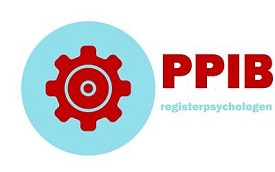 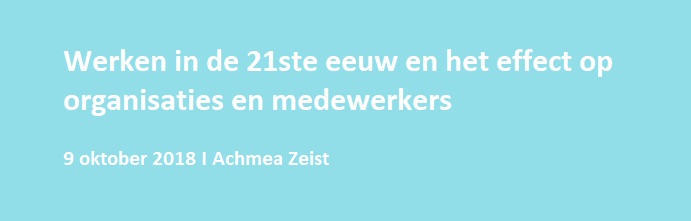 HOMEPROGRAMMALOCATIECONTACTAANMELDENPROGRAMMAMaatschappelijke en technologische ontwikkelingen en hun effecten op mensen en organisaties.
Thema's:  InclusiviteitMulticulturele sensitiviteitSlaap en werkTesten in het digitale tijdperkToezichthouders in de 21ste eeuwLearning AgilityTechnology en gezondheid van de werkende mensAccreditatiepunten zijn bij het NIP aangevraagd.LOCATIEHet hoofdkantoor van Achmea is onze locatie.Adres:
Handelsweg 2
3707 NH ZEISTRoute: klik hier 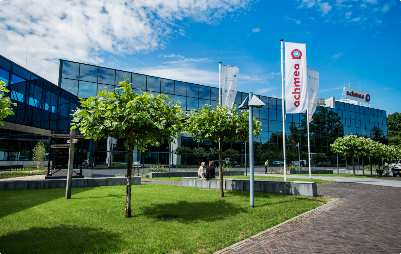 AANMELDENHet seminar is bedoeld voor alle psychologen, leden van het PPIB en/of van het NIP die een relatie, klant of prospect meenemen.Er is ruimte voor 100  mensen, 50 psychologen en hun introducés. Er is dus beperkt plaats. Wees er snel bij! Toegangsprijs is btw vrij.
Kom samen: € 100,- per duo
NIP leden krijgen van het NIP € 30,- korting en betalen €70,- per duo 
Wordt lid van de linkedingroep om op de hoogte te blijven!Klik hier voor het programmaKlik hier voor de locatieKlik hier om aan te meldenCopyright Commgres 2018 